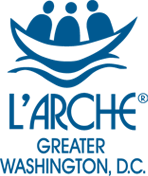 Home Life Leader Discernment Questions  -- 6th Street 2020What has been your experience of leadership in L’Arche?What is your understanding of the priorities of a Home Life Leader?Share what gifts you will bring in the leading of home life at 6th Street House?What are your deepest hopes forL’Arche-GWDC?Yourself?6th Street House? What supports will you need from L’Arche in leading the Home?